Предусмотрена возможность трудоустройства осужденных к принудительным работам у индивидуальных предпринимателейПри этом порядок осуществления надзора, в том числе за осужденными, работающими у индивидуальных предпринимателей, будет определяться Минюстом по согласованию с Генеральной прокуратурой.Признается утратившей силу норма, согласно которой осужденные к принудительным работам, находящиеся к моменту вступления приговора в законную силу под стражей, направляются к месту отбывания наказания под конвоем.Закон вступает в силу по истечении 180 дней после дня его официального опубликования.14.04.2023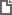 Федеральный закон от 03.04.2023 N 102-ФЗ
"О внесении изменений в Уголовно-исполнительный кодекс Российской Федерации"